 Faculdade de Educação Universidade Estadual de Campinas – UNICAMP 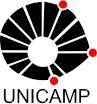 ANEXO IIFormulário de Inscrição Pós-doc CAPES PrInt-UNICAMPNome Completo: 	Nome do (a) Supervisor (a): 	Nome do (a)  Orientador  (a) Estrangeiro (a): 	Instituição Estrangeira onde estudou/realizou pesquisa: 	Período no exterior: Início 	/ 	/ 	Término 	/  	/   	CPF: 	Identificador ORCID: 	Endereço Eletrônico: 	Telefone Celular: 	Projeto   de   Cooperação   Internacional   Capes/PrInt_Unicamp   do   qual   a   candidatura   fará parte: 	Período da bolsa solicitada: Início 	/ 	/ 	Término 	/  	/   	